ID Theft Claim Packet Please fill in the requested information as directed.  Sections that are left blank or incomplete can lead to additional processing time for your claim.  Please submit all pages from this form along with copies of the additional required documents to:  Mail:  Comcast Customer Security Assurance Attention Fraud Department 101 Woodcrest Rd, Suite 141 Cherry Hill, NJ 08003 844‐335‐8719 Fax: Comcast Customer Security Assurance Attention Fraud Department 866‐308‐1542 After we receive your packet, we may need to contact you about your claim if we need additional information or in order to provide you with the status of your claim. Your information will not be used for solicitation or advertising.  You may also visit www.xfinity.com/IDTheftclaimform for more information. Identity Theft Claim ProcessConsent to ContactFull Name:   	_____________________________________Comcast has my permission to contact me at the following in connection with my Identify Theft Claim.  (Please check all that apply.)        Email:	_____________________________________        Address:      _____________________________________                     	_____________________________________        Telephone:	_____________________________________  By checking above, I agree to receive calls or text messages using an automated dialer or prerecorded message in connection with my Identify Theft Claim.        OK to leave a message on an answering machine or with any party who answers the phone.Signature:    	_____________________________________Date:           	_____________________________________General InformationMy full legal name is: ____________________________________________________________                                                     (First)  	                    (Middle) 	               (Last) My date of birth is: ______________________                                          (Day/Month/Year) My full Social Security number is: __________________ My Driver’s license or state identification number is: _________________________ My current address is: ___________________________________________________________ City _____________________ State___________________ Zip Code______________________ I have lived at this address since: ________________________ (Month/Year) (If different from above) When the events described in this form took place, my address was:   _____________________________________________________________________________ City _____________________ State___________________ Zip Code______________________ I lived at the address in item (8) from _________________to ___________________                                                                         (Month/Year) 	 	                   (Month/Year) I have previously filed an ID Theft report with Comcast:     Yes 	   No 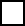 If “Yes”, please describe the incident and resolution: ___________________________________ ______________________________________________________________________________ ______________________________________________________________________________ ______________________________________________________________________________ ______________________________________________________________________________ ______________________________________________________________________________ How the ID Theft Occurred Check all that apply for items 11‐15 11.          I did not authorize anyone to use my name or personal information seek the Comcast account, products or services described in this report 12. My identification documents (credit cards; birth certificate; driver’s license; Social Security card; etc.) were:          stolen or          lost on or about _______________                      (Month/Year) 13.          To the best of my knowledge and belief, the following person(s) may have used my information (my name, address, date of birth, existing account numbers, Social Security number, mother’s maiden name, etc.) or identification documents to establish Comcast services without my knowledge or authorization: 14.               I do NOT know who used my information or identification documents to get money, credit, loans, goods or services without my knowledge or authorization. 15.               Additional Comments: (description of ID Theft, specific documents used or information regarding how the identity thief gained access to your information.) ___________________________________________________________________________ ___________________________________________________________________________ ___________________________________________________________________________ ___________________________________________________________________________  	(Attach additional pages as necessary)  Law Enforcement ActionsHaving a police report may be helpful to process your claim. If you have already filed a police report, please include the information you have. 16. (check one)     I have       have not reported the events described in this form to the police or other law enforcement agency.  The police    did     did not write a report.  Please complete the following as applicable: _________________________________________________________________________ (Agency #1) _________________________________________________________________________ (Officer/Agency personnel taking report) __________________________________________________________________________ (Agency #2) __________________________________________________________________________ (Officer/Agency personnel taking report) Fraudulent Account Statement I declare (check all that apply):      As a result of the event(s) described in this form, the following account(s) were opened with Comcast in my name without my knowledge, permission or authorization using my personal information or identifying documents:  ______________________________ Account balance (if known)       Are you currently a Comcast subscriber?  Please list all active accounts currently with Comcast.  Failure to report active accounts could lead to interruption of service.Billing Name: _____________________________________ Billing Address: ___________________________________ Account Number: __________________________________ Date Account Opened (Approximately): __________________ Signature I certify that, to the best of my knowledge and belief, all of the information on and attached with this ID Theft claim form is true, correct, and complete and made in good faith.  I also understand that this form or the information it contains may be made available to federal, state and/or local law enforcement agencies for such action within their jurisdiction as they deem appropriate.  I understand that knowingly making any false or fraudulent statement or representation to the government may constitute a violation of 18 U.S.C. § 1001 or other federal, state, or local criminal statutes, and may result in the imposition of a fine, imprisonment or both.  	________________________________  	 	____________________________ 	(Signature) 	 	 	 	 	 	(Date signed) Witness: 	 	________________________________  	 	____________________________ 	(signature) 	 	 	 	 	 	(printed name) 	 	________________________________  	 	____________________________ 	(date)  	 	 	 	 	 	(telephone number) Document ChecklistComcast requires the following supporting documents, at a minimum, be submitted along with this form.  Submissions that are missing one or more of the following documents may be subject to increased processing time resulting from additional time to contact you, receive the document(s) and complete the investigation.  A copy of a valid government issued photo identification card (driver’s license, passport, Military ID, state issued ID).  If you are under the age of 18 and don’t have a photo ID, you may submit a copy of your birth certificate. Proof of residence during the time the disputed account was active (rental lease agreement, utility bill, insurance bill, bank statement).  It is important that this document have your name, the date it was sent/issued and your address clearly listed.  You may redact any other personal information as you deem appropriate.If you are or were a Comcast subscriber during this time frame, a copy of your Comcast statement is not a valid or acceptable document for proof of residence.  Additional ResourcesIf you have not done so already, report the fraud to the following organizations.  Any one of the nationwide consumer reporting agencies can place a fraud alert on your credit report.  Fraud alerts can prevent an identity thief from opening any more accounts in your name.  The company you call is required to contact the other two, which will place an alert on their versions of your report too.Equifax: 1-800-525-6284www.equifax.com Experian: 1-888-EXPERIAN (397-3742)www.experian.comTransUnion: 1-800-680-7289www.transunion.comIn addition to placing the fraud alert, the three consumer reporting companies will send you free copies of your credit reports; and, if you ask, they will only display the last four digits of your Social Security number on your credit reports.The Federal Trade Commission.  By sharing your identity theft complaint with the FTC, you will provide important information that can help law enforcement officials across the nation track down identity thieves and stop them.  The FTC also can refer victims’ complaints to other government agencies and companies for further action, as well as investigate companies for violations of laws that the FTC enforces:You can file a complaint online at www.consumer.gov/idtheft.  If you don’t have Internet access call the FTC’s Identity Theft Hotline, toll-free: 1-877-IDTHEFT (438-4338); TTY: 1-866-653-4261; or write: Identity Theft Clearinghouse, Federal Trade Commission, 600 Pennsylvania Avenue, NW. Washington, DC, 20580. ____________________________ ________________________________    Name (if known)    	                           Name (if known) ____________________________ ________________________________ 	Address (if known) 	 	                         Address (if known) ____________________________ ________________________________ 	Phone number (s) (if known) 	                   Phone number(s) (if known)  ____________________________ ________________________________  Additional information (if known)              Additional information (if known) ____________________________ ________________________________ 	    Relationship to Self 	 	                    Relationship to Self _____________________________ __________________________________ (Date of report)  	 	 (Report number) _____________________________ __________________________________ (Phone number) 	 	 (Email address, if any) _____________________________ __________________________________ (Date of report)  	 	 (Report number) _____________________________ __________________________________ (Phone number) 	 	 (Email address, if any) ______________________________ ______________________________ Account number (if known) 	 ______________________________ Account balance (if known)  Date issued or opened (if known) ______________________________ ______________________________ Account number (if known) 	 Date issued or opened (if known) 